Сумська міська радаVІI СКЛИКАННЯ LI СЕСІЯРІШЕННЯвід 19 грудня 2018 року  № 4393-МРм. СумиРозглянувши звернення фізичної особи-підприємця, надані документи, відповідно до протоколу засідання постійної комісії з питань архітектури, містобудування, регулювання земельних відносин, природокористування та екології Сумської міської ради від 13.12.2018 № 138 та статей 12, 122, 123, 124 Земельного кодексу України, на підставі рішення Сумської міської ради від 20.06.2018 № 3576–МР «Про встановлення плати за землю», керуючись пунктом 34 частини першої статті 26 Закону України «Про місцеве самоврядування в Україні», Сумська міська рада  ВИРІШИЛА:1. Надати в оренду земельну ділянку згідно з додатком.2. Встановити орендну плату у розмірі відсотку від нормативної грошової оцінки земельної ділянки, зазначеного в графі 6 додатку до рішення.3. Фізичній особі-підприємцю (ФОП Сіроштан М.І.) в місячний термін після прийняття рішення звернутися до департаменту забезпечення ресурсних платежів Сумської міської ради (Клименко Ю.М.) для укладання договору оренди земельної ділянки.Сумський міський голова							О.М. ЛисенкоВиконавець: Клименко Ю.М.Додатокдо рішення Сумської міської ради   «Про надання в оренду земельної ділянки                               ФОП Сіроштан М. І. за адресою: м. Суми,                          проспект Михайла Лушпи (між будинками                                   № 32 і № 42)»від 19 грудня 2018 року № 4393-МРСПИСОКфізичних осіб-підприємців, яким надаються в оренду земельні ділянки  Сумський міський голова														                О.М. ЛисенкоВиконавець: Клименко Ю.М.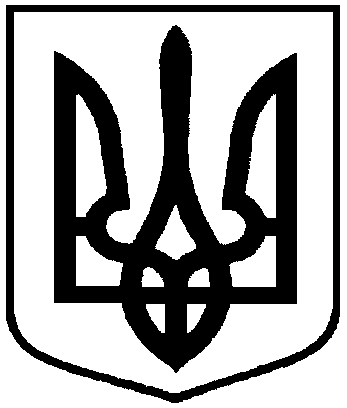 Про надання в оренду земельної ділянки ФОП Сіроштан М. І. за адресою: м. Суми, проспект Михайла Лушпи (між будинками № 32 і № 42)№з/пПрізвище, ім’я, по батьковіфізичної особи-підприємця,реєстраційний номер облікової картки платника податківФункціональне призначення земельної ділянки,адреса земельної ділянки,кадастровий номерПлоща, га,строк користування з моменту прийняття рішенняКатегорія земельної ділянкиРозмір орендної плати в рік за землю у відсотках до грошової оцінки земельної ділянки1234561.ФОП Сіроштан Микола Іванович,2406011637Під будівництво магазину промислових товарів,проспект Михайла Лушпи (між будинками № 32 і № 42)5910136300:01:004:0044(витяг з Державного реєстру речових прав на нерухоме майно, індексний номер витягу: 135307664 від 22.08.2018)0,08575 роківЗемлі житлової та громадської забудови4,0